POMFRET RECREATION COMMISSIONMINUTES OF SEPTEMBER 8, 2015MEMBERS PRESENT:  Mary Collins, Kerri Felice-Murray, Muriel Mrakovich, Nancy Rauh and    				Rhonda Wishart.MEMBERS ABSENT:  Bev Champany and Steve Kulig.OTHERS PRESENT:  Barbara Gagnon, Recreation Director. New assistant is Carrie Wolfe .  She will work 8 hrs. per week.Call to Order:  Kerri called the meeting to order at 7: 10 pm .Approval of Minutes:  Rhonda made a motion to approve the August 11, 2015 min.  Nancy seconded.  All approved. Financial Report:  Nancy made a motion and seconded by Mary to accept bills for payment in the amount of $3339.65. All approved. Current Business:  Before School Soccer:  started on Sept. 8 to Oct. 16. Friday Night Basketball Program for grades 3 to 6 will begin Nov. 6th to Jan. 29th.  New coach this year is Jim Zahansky. Men’s over 30 Basketball:  will start Oct. 5th to Mar. 28th.New York City is booked for Nov. 2 8t with Rukstela Bus Service.  Bus leaves DMV parking lot at 6:30 AM and returns around 9:30 PM.  Cost $46.00 pp. We are sharing this trip with Woodstock.Positively Pomfret Day:  Sept. 26th from 10:00 a.m. to 4 p.m.  Barbara has a list of volunteers and members who will be working PPD.   Members discussed everyone positions to have this event successful.Our next Meeting will be Tuesday, October 13th at PCS in the library.Respectfully submitted, 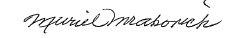 Muriel Mrakovich